W dniu 21.01.2015 r. przy Wyższej Szkole Zawodowej Ochrony Zdrowia  (WSOZ) TWP 
w Łomży zainaugurowała swoją działalność Wszechnica Zdrowego i Sprawnego Seniora (WZSS) .Wszystkich zebranych powitał i dokonał uroczystego otwarcia, w obecności członków Rady Programowej,  Rektor WSOZ prof. dr Witold Wincenciak.Inauguracja działalności Wszechnicy odbyła się w Dniu Babci i w przeddzień Dnia Dziadka . Z tej okazji dzieci z  Przedszkola „Pinokio” TWP w Łomży – gdzie odbywały się zajęcia –  przygotowały część artystyczną i złożyły wszystkim obecnym seniorom  najserdeczniejsze życzenia. Po części oficjalnej odbyły się dwa wykłady wygłoszone przez wykładowców WSOZ TWP 
w Łomży;Ruch kluczem do zdrowia -  dr n. med. Stefan Saniurtycz-Kuroczycki,Otyłość i nadwaga - dr n. med. Zbigniew Paweł Kołodziejczyk.Na zakończenie wszystkim słuchaczom zmierzono ciśnienie tętnicze oraz udzielono stosownych porad i wskazówek związanych z profilaktyką choroby nadciśnieniowej. Kolejne zajęcia (do czerwca) będą odbywały się w każdą pierwszą środę miesiąca o godz. 12.00  w Przedszkolu Publicznym „Pinokio” TWP w Łomży, ul. Studencka 11, najbliższe już 4.02.2015 r. Dokładne informacje dostępne są  pod nr tel. 86 216 45 62 , 86 218 31 97 oraz na stronach internetowych: www.twp.lomza.pl, oraz www.wszoz.edu.pl  Serdecznie zapraszamy                                                                                           Prodziekan WSOZ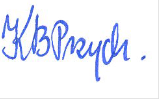     Dr Krystyna Brzozowska-Przychodzeń